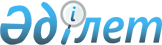 О внесении изменений в решение Аральского районного маслихата № 97 от 28 августа 2017 года "Об утверждении правил оказания социальной помощи, установления размеров и определения перечня отдельных категорий нуждающихся граждан"
					
			Утративший силу
			
			
		
					Решение Аральского районного маслихата Кызылординской области от 26 июля 2019 года № 260. Зарегистрировано Департаментом юстиции Кызылординской области 1 августа 2019 года № 6858. Утратило силу решением Аральского районного маслихата Кызылординской области от 12 февраля 2021 года № 13
      Сноска. Утратило силу решением Аральского районного маслихата Кызылординской области от 12.02.2021 № 13 (вводится в действие со дня первого официального опубликования).
      В соответствии с пунктом 2-3 статьи 6 Закона Республики Казахстан от 23 января 2001 года "О местном государственном управлении и самоуправлении в Республике Казахстан" Аральский районный маслихат РЕШИЛ:
      1. Внести в решение Аральского районного маслихата № 97 от 28 августа 2017 года "Об утверждении Правил оказания социальной помощи, установления размеров и определения перечня отдельных категорий нуждающихся граждан" (зарегистрировано в Реестре государственной регистрации нормативных правовых актов № 5963, опубликовано в эталонном контрольном банке нормативных правовых актов Республики Казахстан от 3 октября 2017 года) следующие изменения:
      в Правилах оказания социальной помощи, установления размеров и определения перечня отдельных категорий нуждающихся граждан, утвержденные указанным решением:
      подпункт 1) пункта 5 первого абзаца изложить в новой редакции:
      "1) участникам и инвалидам Великой Отечественной войны, вдовам воинов погибших (умерших, пропавших без вести) в Великой Отечественной войне не вступившим в повторный брак, бывшим несовершеннолетним узникам концлагерей, гетто и других мест принудительного содержания, созданных фашистами и их союзниками в период второй мировой войны - раз в год в размере 40 месячных расчетных показателей и единовременную материальную помощь в размере 120 месячных расчетных показателей;";
      подпункт 3) пункта 5 пятого абзаца слова "и единовременную материальную помощь в размере 40 месячных расчетных показателей" исключить. 
      2. Настоящее решение вводится в действие со дня первого официального опубликования.
					© 2012. РГП на ПХВ «Институт законодательства и правовой информации Республики Казахстан» Министерства юстиции Республики Казахстан
				
      Председатель очередной сорок
шестой сессии Аральского
районного маслихата 

М. Кеулимжаев

      Секретарь Аральского
районного маслихата 

Д. Мадинов

      "СОГЛАСОВАНО"
Государственное учреждение
"Управление координации
занятости и социальных программ
Кызылординской области"
